Let’s Analyse the Data! Part 1 (pp. 96-8)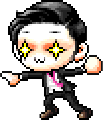 GROUP #____          Topic: ||||||||||||||||||||||||Group Leader: ||||||||||||||||||||||||GROUP #10          Topic: ||||||Pets||||||Group Leader: ||||||Mario||||||QUESTIONVOTES (票)#1 ||||||||||||||||||||||||||||||||||||||||||||||||||||||||||||||||||||||||||||||||||||||||||||||||||||||||||||||#2 ||||||||||||||||||||||||||||||||||||||||||||||||||||||||||||||||||||||||||||||||||||||||||||||||||||||||||||||#3 ||||||||||||||||||||||||||||||||||||||||||||||||||||||||||||||||||||||||||||||||||||||||||||||||||||||||||||||QUESTIONVOTES (票)#1 Do|you|have|a|pet?Yes, I do. = 12No, I don’t. = 15#2 Which|do|you|like|more,|cats|or|dogs? I like cats. = 7I like dogs. = 10I like both. = 5
(両方好きです。)I don’t like cats or dogs. =  5
(どちらも好きではありません。)#3 What|kind|of|dogdo|you|like?Corgi (コーギー) = 9Toy poodle (トイプードル) = 0Pomeranian (ポメラニアン) = 5Chihuahua (チワワ) = 7Shiba (柴犬) = 1Other (その他) : = 5